                           «Праздник Пасхи» МБДОУ детский сад «Чебурашка» пос.Строительный Бондарского района отмечал 5 мая 2016 года.Праздник подготовили: Долотова Л.В.- руководитель кружка по духовно-нравственному воспитанию «Подарок к празднику»,Паршина С.В.- музыкальный руководитель,Выборнова Е.Н.- ведущий праздника.На праздники присутствовали приглашённые: Иерей Свято-Троицкого храма- отец Роман (Тимашов) ; Глава района, председатель Совета народных депутатов Долотов Юрий Михайлович; Родители,  главный редактор газеты «Народная трибуна» Ладыженская О.Н.Ведущий : Уважаемые наши гости, дорогие ребята!Вновь пришел к нам великий и светлый праздник-Святая Пасха. Сегодня особенно радостно у нас на душе, и эту радость мы спешим разделить с вами!!!! –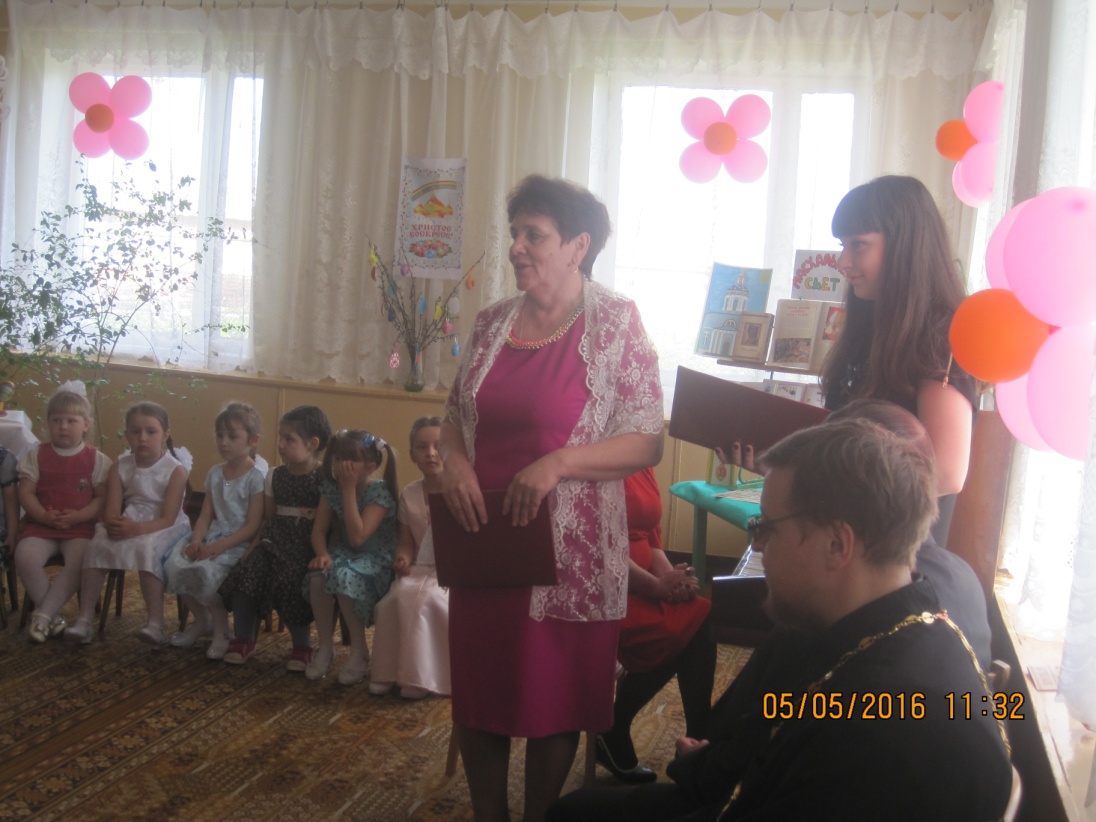 Дети читают стихотворенияНастя У.Проснулась я и слышу-Весна стучит окно!Капель несется с крыши,Везде светло-светло!И кажется – не птицы,А ангелы летят.О том, что скоро Пасха,Они нам говорят.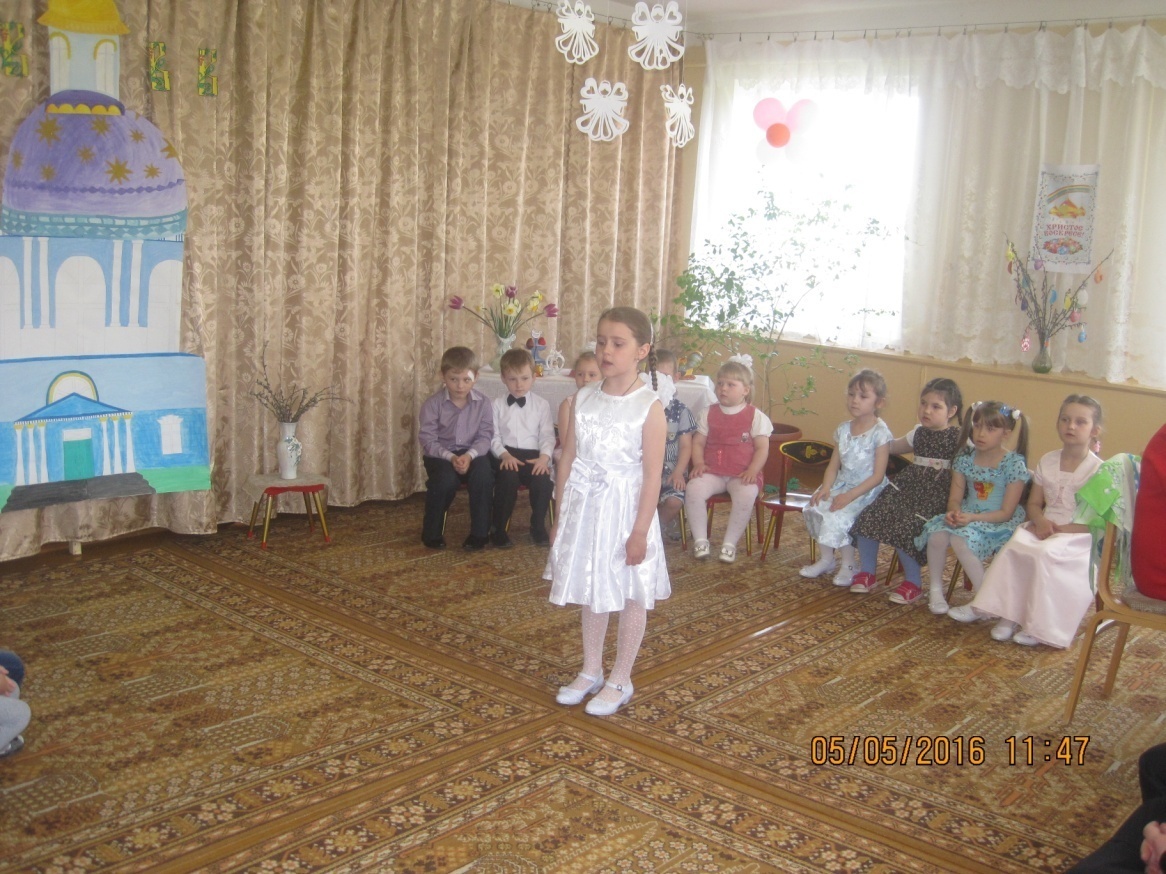 Песнопение  «Пасху  радостно встречаем?»Пасху радостно встречаемИ поём: «Христос воскрес!»Мы все дружно отвечаем:«Он воистину воскрес!»                               
припев: Он воскрес! Он воскрес!Он воистину воскрес!-2 раза2.Всюду радость и объятьяБрат, сестра-Христос воскрес!Мрак разрушен нет проклятья«Он воистину воскрес»Припев. Он воскрес! Он воскрес!Он воистину воскрес!-2 раза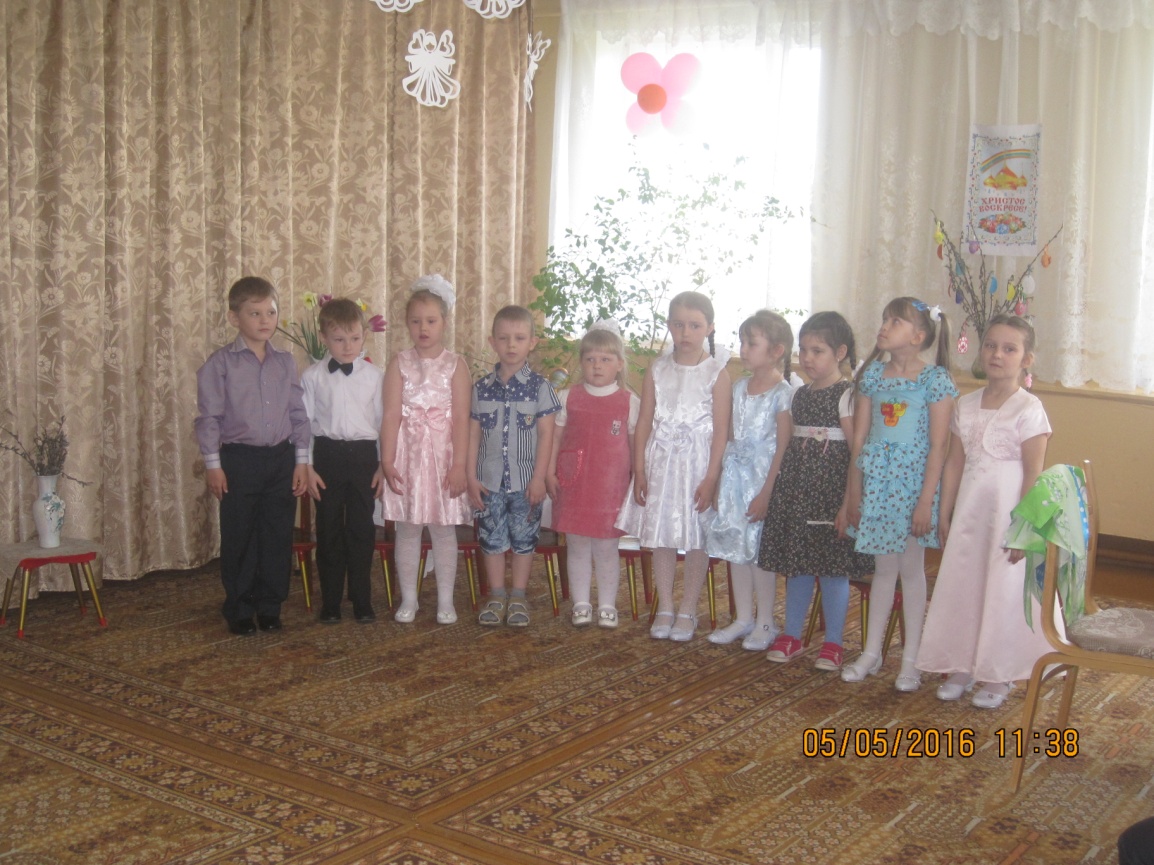 Ваня Е.Улыбнулась солнцу сонная земля.Понеслись удары к синим небесам,Звонко раздается голос по лесам.Скрылась за рекою белая луна,Звонко побежала резвая волна.Тихая долина отгоняет сон,Где- то за дорогой замирает звон.Соня  З.На Руси, как снег растает,И в природе – тишина,Первой верба оживает,Безыскусна и нежна.Перед пасхой, в воскресенье,В церковь с вербочкой идут,После водоосвященьяОкропить ее несут.И хвалебным песнопеньем,Со святынею в рукахМолят о благословеньеС покаянием в сердцах.Песнопение «Мы сегодня в церковь радостно шагаем»1.Мы сегодня в церковь Весело шагаемРадостные лицаВокруг замечаемВот и пост оконченВот и воскресеньеВоскрес Сын БожийЛюдям во спасение2. Сыне, сыне БожийЗа народ страдал тыКровь свою святуюЗа нас проливал ТыВот и пост оконченВот и воскресеньеВоскрес Сын БожийЛюдям во спасениеИгра- конкурс : «Отведи сестренку в храм»(Мальчикам даются в руки ленты и платочки. Им предлагают быстро заплести косички девочкам и повязать им платочки, потом отвести девочку в назначенное место.)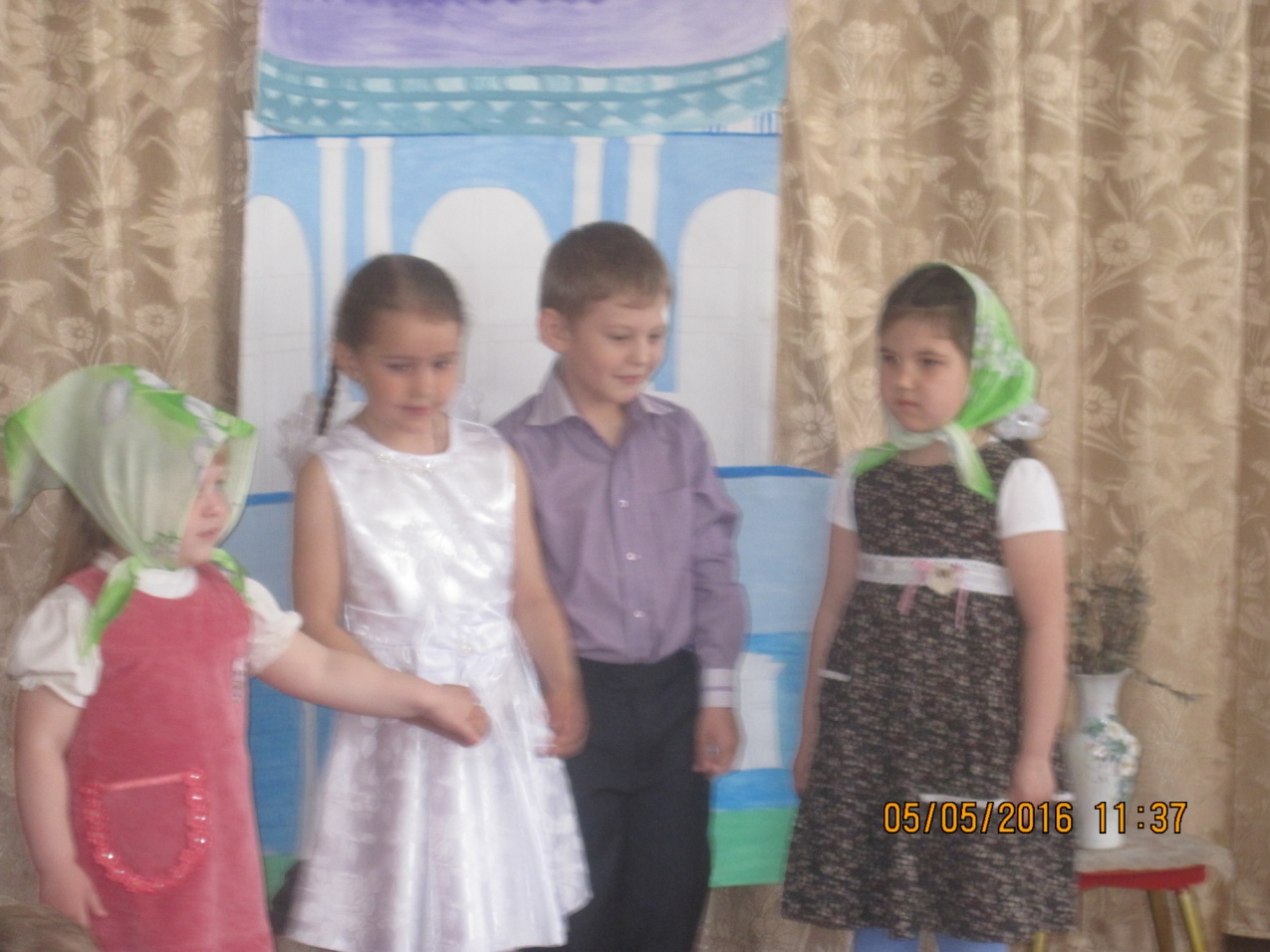 Вадим Д.В это утро встал я рано,В церковь с бабушкой пришел.Потому, что праздник в церкви,И мне тоже хорошо.Пастор всех спешит поздравить,Братья песни спеть хотят.Все ликуют и сияют,И мне тоже хорошо.Чтобы стало всем понятно,Для чего собрались здесь,Так давайте скажем в рифмуИИСУС ХРИСТОС ВОСКРЕС!!!Лера З.Пасху радостно встречаемИ поем: - «Христос воскрес!»Мы все дружно отвечаем:«Он во истину воскрес!»Чередой проходят годыПод лазурностью небес.И поют везде народы:«Он во истину воскрес!»Всюду радость и объятья:«Брат, сестра, Христос воскрес!Ад разрушен, нет проклятья:Он воистину воскрес!»Ведущий: А как празднично в церкви в эти светлые дни. Как красиво поет церковный хор.Слушание «Гимна Пасхи»  «Христос Воскрес. Церковный хор.»Ведущий. Православный праздник Вербное Воскресенье всегда отмечается за неделю до Пасхи. Верба – вестница весны. Она первая расцветает, повинуется зову тепла и солнца.Ангелина Т.Верба ветки дарит нам –Отнесём их в Божий храм,И под колокольный звонИх положим у икон.Маша Р.В лужах солнышко искрится Верба пухом зацвелаЖивы жить щебечут птицыИ поют колокола! 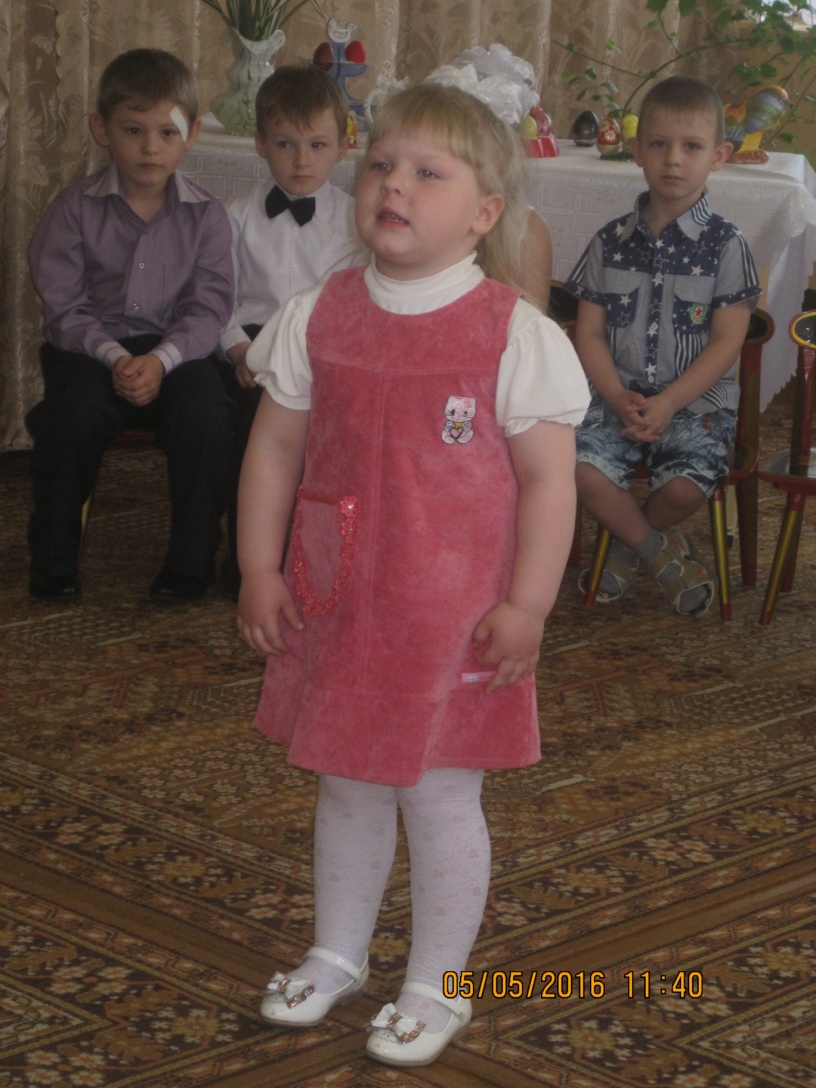 Аня Г.Вновь весна- красна идет!Перед пасхой за неделю,Первой вербушка цвететМир заполнился весельемГреет солнышко, тепло.Праздник Пасхи в воскресенье,Как на улице светло.Ведущий. В старину веточки вербы освящали в храме, приносили домой и в Вербное Воскресенье ударяли ими всех домочадцев. Считается, что таким образом передаётся жизненная сила первого цветущего растения.Танец- песня « С вербочками»Мальчики да девочки
Свечечки да вербочки
Понесли домой.
Огонёчки теплятся,
Прохожие крестятся,
И пахнет весной.Ветерок удаленький,
Дождик, дождик маленький,
Не задуй огня! В Воскресенье Вербное
Завтра встану первая
Для святого дня.(стихи М.Блока, муз. Бальмонта)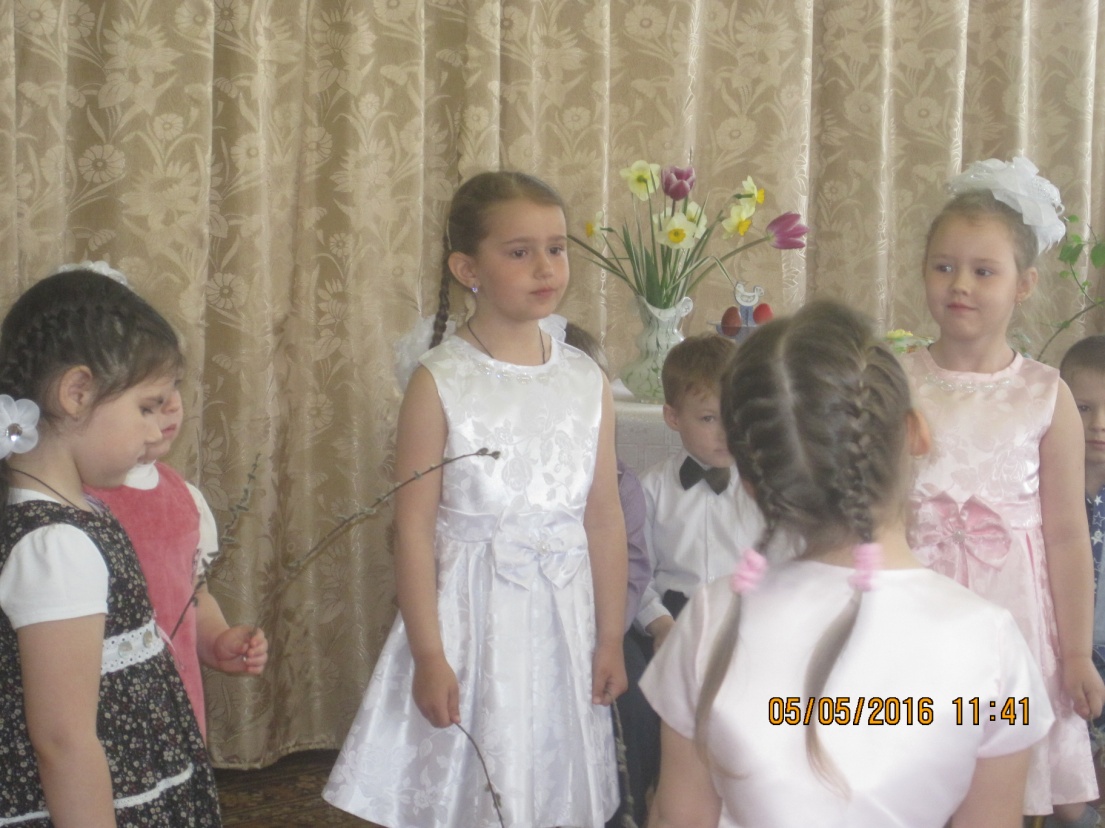 Ваня Ф.На Руси обрядов много А сегодня праздник Бога:Пасха- Бога воскресение, его второй день рождения.Настя У.Пасха. Празднично кругомЧистотой сверкает домВербы на столе и пасха..Так светло и так прекрасноЯйца крашеные всюдуИ кулич стоит на блюде…Мама в фартуке из ситцаПриглашает всех садитьсяИ отведать угощеньеВ честь Христова воскресения.Полина Н.Звонко капают капелиВозле нашего окна.Птицы весело запелиВ гости пасха к нам пришла.Песнопение: «Спасибо ГОСПОДИ!»Спасибо Господи спасибо 
За всё что в жизни даришь нам 
Спасибо Господи спасибо 
За наших добрых пап и мам. 

За добро земных красот 
За дары Твоих высот 
За любовь что с первых дней 
Окружает жизнь детей. 
припев: 
Спасибо Господи спасибо 
За всё что в жизни даришь нам 
Спасибо Господи спасибо 
За наших добрых пап и мам. 

За родителей друзей 
Близких и чужых людей. 
За стремление к добру 
В нашу юную пору.Спасибо Господи спасибо 
За всё что в жизни даришь нам 
Спасибо Господи спасибо 
За наших добрых пап и мам. 



Настя У.Ведущий : Давайте и мы с вами исполним этот обычай. Игра : « Птицы»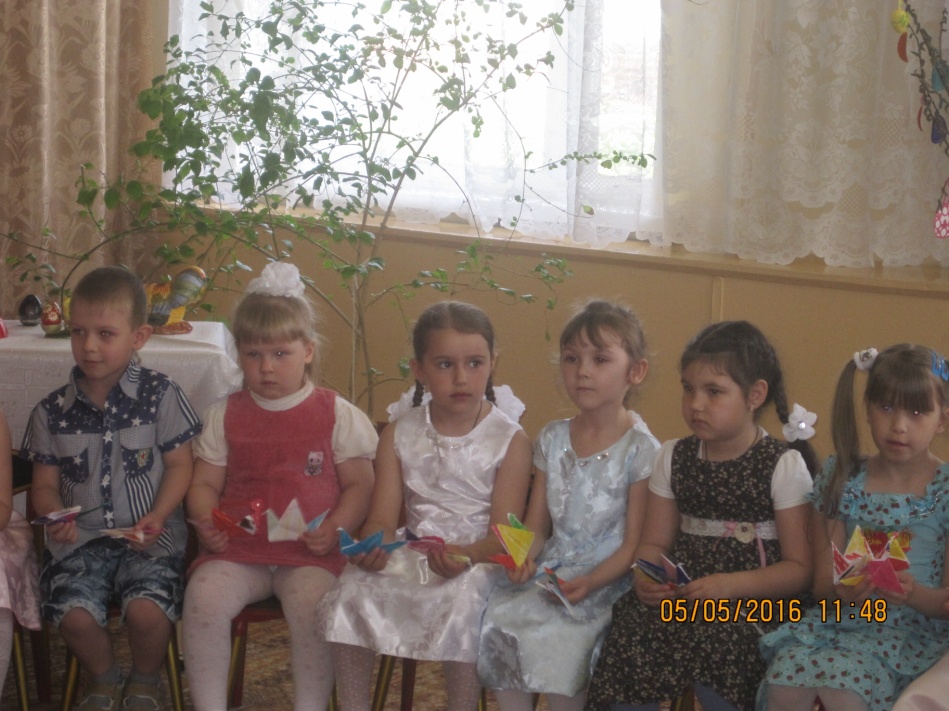 Ангелина Т.На столе кулич душистыйГорка крашенных яицВ этот праздник светлый, чистыйНе увидишь хмурых лиц.Ваня Е.Как люблю я праздник Пасхи!Приготовлюсь к четвергу-Бабушка яички краситЯ ей тоже помогу.На скорлупке хрупкой тонкойКрашу кисточкой тихонькоКрестик солнышко цветы.В светлый праздник ВоскресеньеПодарю своим друзьямПо яичку с поздравлениемИ скажу: Раскрасил сам!Аня  Г.Повсюду благовест гудит,Из всех церквей народ валит.Заря глядит с небес…Христос Воскрес! Христос Воскрес!Дети исполняют песнопение   «Пошли нам «Боже»
1. Пошли нам, Боже,
Маленьким детям
Счастья, здоровья
Долгие лета
Счастья, здоровья,
Счастья, здоровья,
Счастья, здоровья
Долгие лета!
2. Чтоб вырастали
Предков достойны
С чистой душою
И сердцем вольным
С чистой душою,
С чистой душою,
С чистой душою
И сердцем вольнымВадим Д.С полей уж снят покров снегов,И руки рвутся из оков,И зеленеет ближний лес…Христос Воскрес! Христос Воскрес!Ведущий :Весной распускается не только верба, но и русская белоствольная береза. В поверьях русского народа, береза выступала как счастливое дерево приносящее добро, оберегающие от зла не чистой силы, изгоняющее болезни. Сколько стихов и песен написано о ней и все кажется мало.Танец –песня «Во поле береза стояла»Слова и музыка народная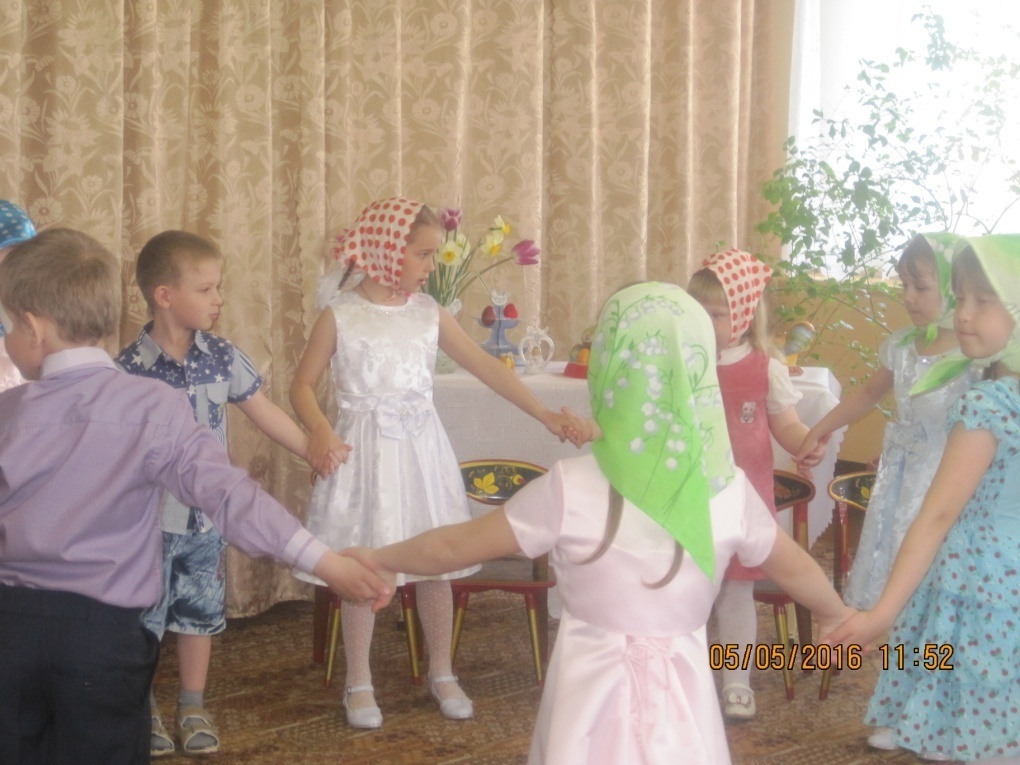 Настя У.Вот просыпается земля и одеваются поляВесна идет полна чудес!Христос Воскрес! Христос Воскрес!Выходят  Ваня, Ангелина, Ваня, ПолинаВаня Е.Земля и солнцеПоля и лес-Все славят Бога:Христос Воскрес!Ангелина Т.В улыбке синих Живых небесВсе та же радость:Христос Воскрес!Ваня Ф.Вражда исчезлаИ страх исчезНет больше злобы-Христос Воскрес!Полина Х.Как дивны звукиСвятых словес,В которых слышно:Христос Воскрес!Маша Р.Мы вчера нашли подснежникНа проталинке в лесу.Голубой цветочек нежный Встретил пасху и весну.Алина Н.Праздник Пасхи- светлый, чистый,День, когда Христос Воскрес…Радость солнышком лучистым улыбается с небес.Ваня Е.Открыты царские врата пред нами,Святой огонь сияет от свечи Кругом опять расставили во храмеЦветные яйца пасхи куличи.Полина Х.Еще темно, но солнышко играет.Играет всеми красками небес.Радостно друг другу повторяем Христос Воскрес!!!Песнопение: «Здравствуй лучик солнечный»Вот закончилась зима,
Пасха к нам пришла.
Улыбнулись солнышку
Все мои друзья!
Солнышко весеннее
Только подмигнет,
Чудо- расчудесное
Вмиг произойдет!
Запоют воробушки,
Зазвенит капель.
Здравствуй, лучик солнечный
И пасхальный день!
Верба- вербочка цветет
И проснулся шмель.
Веселится детвора
Напролет весь день!
Солнышко весеннее
Только подмигнет,
Чудо- расчудесное
Вмиг произойдет!
Выглянут подснежники,
Зацветет сирень.
Здравствуй, лучик солнечный
И пасхальный день!Соня З.Весенний свежий лесШумит Христос Воскрес!И солнышко с небес блеститХристос Воскрес!И медный благовест гудит Христос Воскрес!На храме яркий крест звенитХристос Воскрес!Весна пора чудес поетХристос Воскрес!Нет радостней словес сказать Христос Воскрес!Маша Р.Храм Господний озарен,Солнцем золотистым,Льется колокольный звон-Звон пасхальный, чистыйЗажигает лица онРадостью сердечной,Ведь поет пасхальный звонПеснь о жизни вечной!Лера З.Христос воскрес! Христос воскрес!Сияет солнышко с небес!Зазеленел уж темный лес,Христос воистину воскрес!Пришла весна – пора чудес,Журчит родник-Христос Воскрес!Светлее в мире нет словес-«Воистину Христос Воскрес!»Аня Г.День Христова воскресенье,Приходи скорее вновь!До свиданья праздник Пасхи!Дай Господь вам всем любовь!Песня- молитваПой, Аллилуя, Господу 4 разаСлавьте его в своих сердцах 4 разаМрак победив, Христов Воскрес 4 разаПой, Аллилуя, Господу 4 разаВедущий:Песня-молитва: «Аллилуя»Спасибо , Бог, за лунный светЗа дивный мир других планетЗа каждый миг, который проживу яЗа радость, грусть, за свет, за теньЗа самый лучший в мире деньЗа каждый новый вздох мой Аллилуя.Спасибо, Бог, что ты со мнойЗа каждый новый день земнойЗа всё, что в этом мире так люблю я.За шум листвы, за дождь и снегМинут неумолимый бегЗа свет в моём окошке Аллилуя.Прости, что эти люди злыЧто в мире один сумрак былЖивут и вопреки с собой воюяПозволь забыть, простить, любитьИ жить добром и просто быть Во благо этой жизни Аллилуя.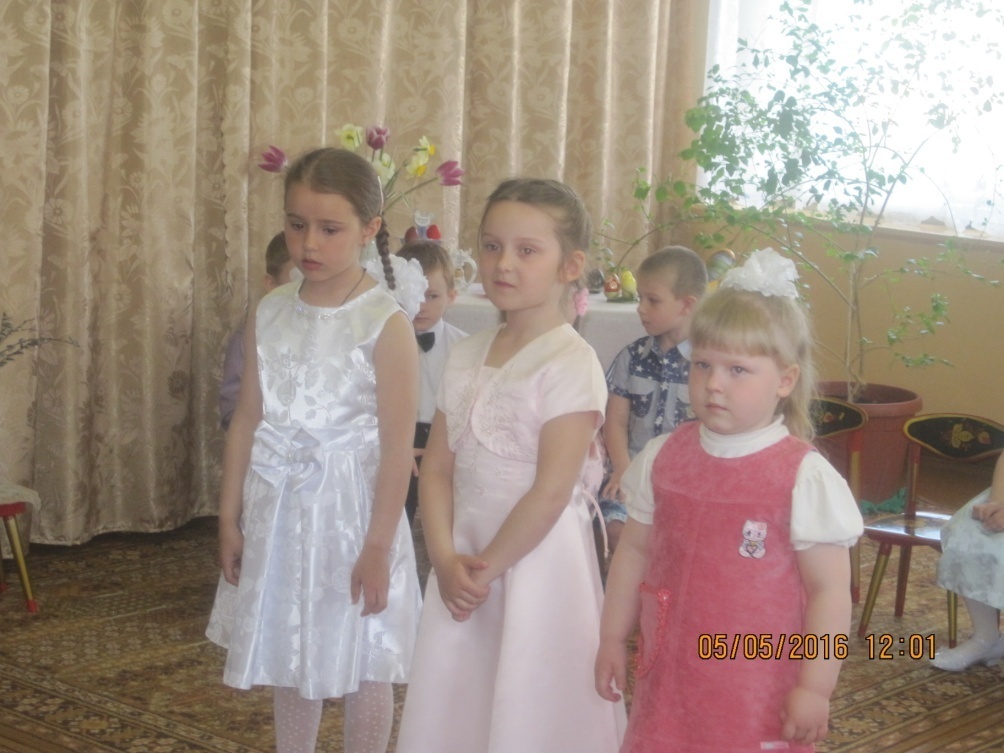 Настоятель Свято-Троицкого храма отец  Роман поздравил всех с праздником  Святой Пасхи ,благословил детей. 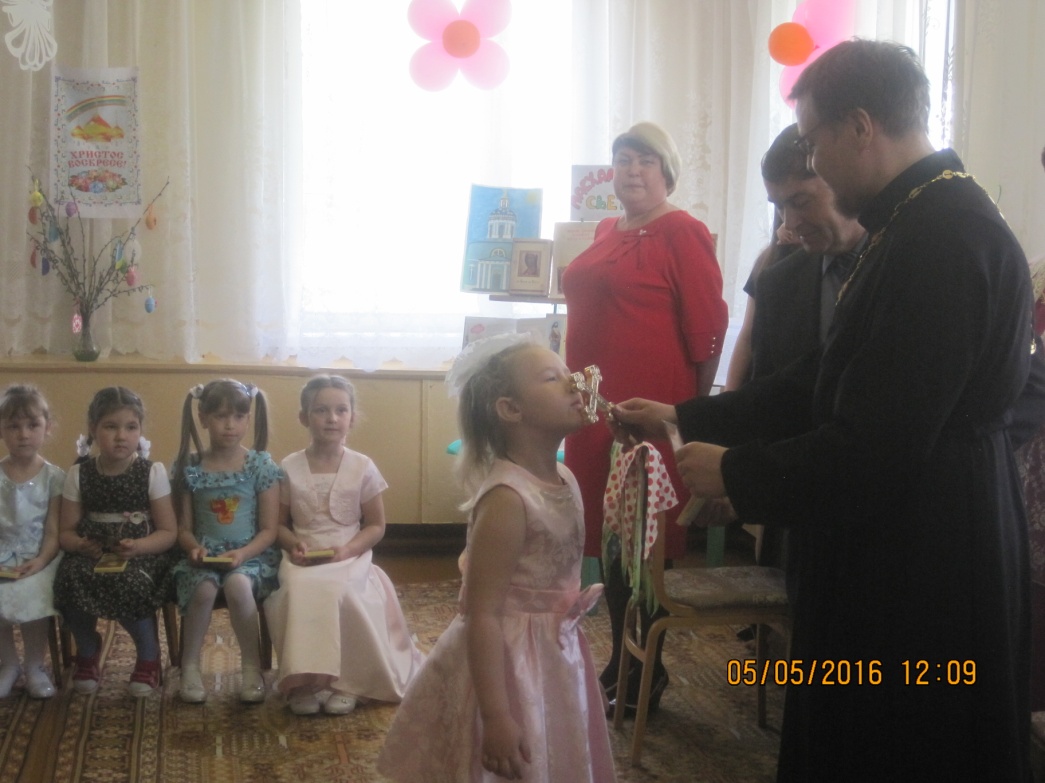 Глава района ,председатель районного Совета народных депутатов Юрий Михайлович Долотов так же был гостем праздника, поздравил всех с праздником Великой Пасхи и подарили ребятам пасхальные подарки.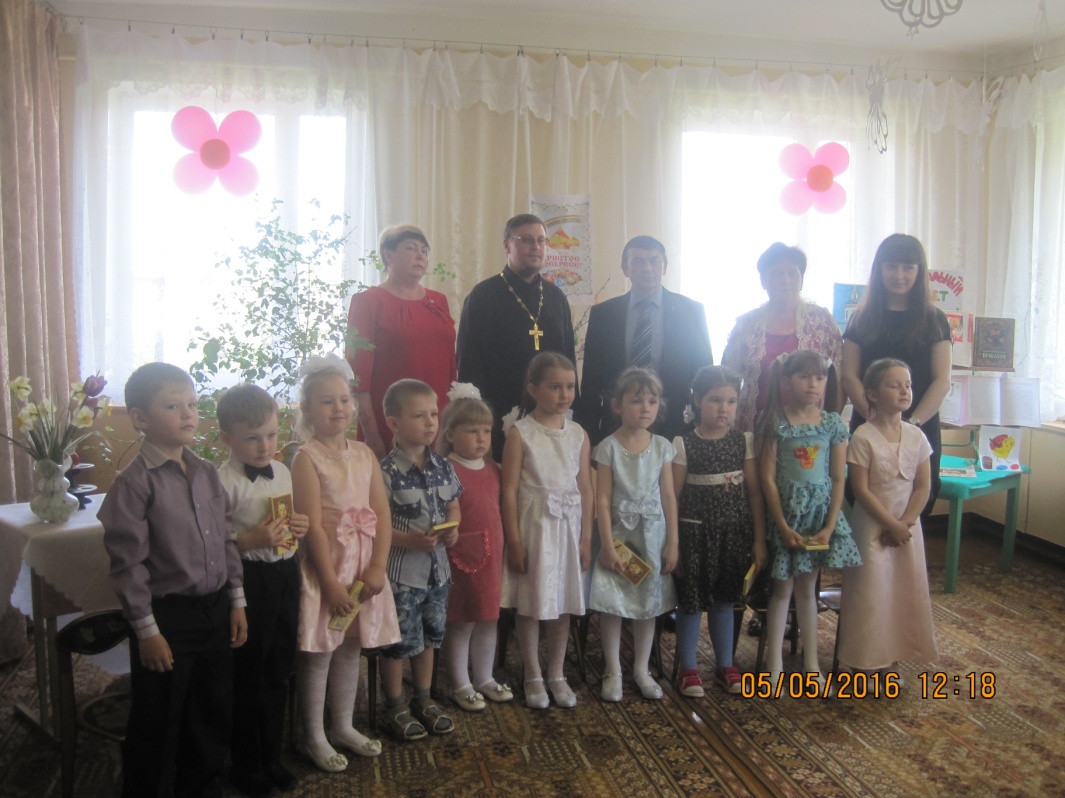 